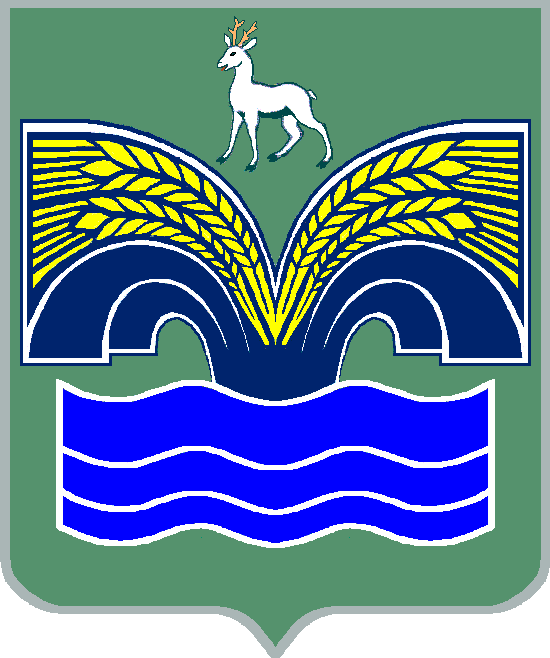 СОБРАНИЕ ПРЕДСТАВИТЕЛЕЙСЕЛЬСКОГО ПОСЕЛЕНИЯ ХИЛКОВО МУНИЦИПАЛЬНОГО РАЙОНА КРАСНОЯРСКИЙСАМАРСКОЙ ОБЛАСТИТРЕТЬЕГО СОЗЫВАРЕШЕНИЕот 08 июля 2020 года № 26О внесении изменений в схемы одномандатных избирательных округов по выборам депутатов Собрания представителей сельского поселения Хилково муниципального района Красноярский Самарской областиРуководствуясь п. 2, 7 ст. 18 Федерального закона от 12.06.2002 г.  «Об основных гарантиях избирательных прав и права на участие в референдуме граждан Российской Федерации», п. 2, 7 ст. 19 Закона Самарской области от 08.06.2006 г. № 57-ГД «О выборах депутатов представительного органа муниципального образования», п. 2 ст. 19 Устава сельского поселения Хилково муниципального района Красноярский Самарской области, Собрание представителей сельского поселения Хилково РЕШИЛО: 1. Для проведения выборов депутатов Собрания представителей сельского поселения Хилково муниципального района Красноярский Самарской области четвертого созыва по одномандатным избирательным округам внести изменения в схемы одномандатных избирательных округов по выборам депутатов Собрания представителей сельского поселения Хилково муниципального района Красноярский Самарской области, утвержденные Решением Собрания представителей сельского поселения Хилково муниципального района Красноярский Самарской области от 27.04.2015 г. № 8. Приложение к Решению Собрания представителей сельского поселения Хилково муниципального района Красноярский Самарской области от 27.04.2015 г. № 8 «О внесении изменений в схемы одномандатных избирательных округов по выборам депутатов Собрания представителей сельского поселения Хилково муниципального района Красноярский Самарской области» изложить в следующей редакции (Прилагается). 2. Опубликовать настоящее решение в газете «Красноярский вестник» и разместить на официальном сайте Администрации муниципального района Красноярский Самарской области в разделе Поселения /Сельское поселение Хилково/.3. Настоящее решение вступает в силу со дня его официального опубликования.       Приложение         к решению Собрания представителей                           сельского поселения Хилково     от «08» июля 2020 г. № 26Схема образования одномандатных избирательных округов по выборам депутатов Собрания представителей сельского поселения Хилково муниципального района Красноярский Самарской области  четвертого созываПредседатель Собрания представителей сельского поселения Хилково муниципального района Красноярский Самарской области _______________ Х. АхметовГлавасельского поселения Хилковомуниципального районаКрасноярский Самарской области_______________ О.Ю. Долгов№округаМестонахождение окружной избирательной комиссииГраницы округаЧислоизбирателей1Самарская область, Красноярский район, с. Красный Яр, Коммунистический переулок, д.4Село Хилково: улица Гагарина1952Самарская область, Красноярский район, с. Красный Яр, Коммунистический переулок, д.4Село Хилково: улица Мира  улица Победы  улица Похлебина  улица Ленина, дома (четные) с 28 по 38, дома (нечетные) с 37 по 531863Самарская область, Красноярский район, с. Красный Яр, Коммунистический переулок, д.4Село Хилково:улица Садовая, дома (нечетные) с 7 по 27 дома (четные) 4 «А», 6;улица Советскаяулица Ленина, дома (нечетные) с 15 по 35, дома (четные) с 24 по 26, улица Школьная, дома (нечетные) с 15 по 351984Самарская область, Красноярский район, с. Красный Яр, Коммунистический переулок, д.4Село Хилково: ул. Ленина, дома (нечетные) с 1 по 13, дома (четные) с 2 по 221865Самарская область, Красноярский район, с. Красный Яр, Коммунистический переулок, д.4Село Хилково: ул. Школьная, дома (нечетные) с 1 по 132016Самарская область, Красноярский район, с. Красный Яр, Коммунистический переулок, д.4Село Хилково, улица Рабочаяулица Пионерскаяулица Полевая, дома (нечетные) с 1 по 17, дома (четные) 4, 6, 8; улица Садовая, дома 1, 1 «А», 2,3,5,6; улица Школьная, дома (четные) с 2 по 122147Самарская область, Красноярский район, с. Красный Яр, Коммунистический переулок, д.4Поселок Малиновка  село Хилково:улица Заречная  улица Васильева1888Самарская область, Красноярский район, с. Красный Яр, Коммунистический переулок, д.4Деревня Екатериновка  поселок Вулкансело Хилково: ул. Полевая, дома (нечетные) с 19 по 39, ул. Промплощадка2149Самарская область, Красноярский район, с. Красный Яр, Коммунистический переулок, д.4Село Тростянка: улица Молодежная , улица Ленина, дома (нечетные) с 1 по 37, дома (четные) с 2 по 3218810Самарская область, Красноярский район, с. Красный Яр, Коммунистический переулок, д.4Село Тростянка: улица Заречная  улица переулок Школьный  улица Ленина, дома 34,41,43,поселок Булак , село Краково208Итого:1978